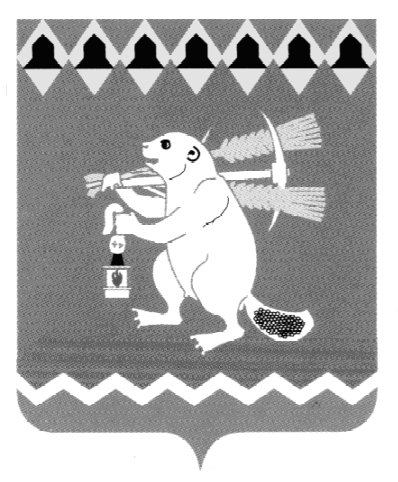 Администрация Артемовского городского округа ПОСТАНОВЛЕНИЕот 22.11.2019                                                                                           № 1333-ПАО внесении изменений в муниципальную программу «Управление муниципальным  имуществом  и  земельными  ресурсами   Артемовского городского округа на 2019-2024 годы»	В соответствии со статьей 179 Бюджетного кодекса Российской Федерации, Федеральным законом от 06 октября 2003 года № 131-ФЗ «Об общих принципах организации местного самоуправления в Российской Федерации», решением Думы Артемовского городского округа от 20.12.2018    № 464 «Об утверждении бюджета Артемовского городского округа на 2019 год и плановый период 2020 и 2021 годов» (с изменениями, внесенными решениями Думы Артемовского городского округа от 04.04.2019 № 519, от 20.06.2019        № 558, от 19.09.2019 № 588), руководствуясь статьями 30, 31 Устава Артемовского городского округа,ПОСТАНОВЛЯЮ:	1. Внести в муниципальную программу «Управление муниципальным имуществом и земельными ресурсами Артемовского городского округа на   2019-2024 годы», утвержденную постановлением Администрации Артемовского городского округа от 19.09.2018 № 960-ПА, с изменениями, внесенными постановлениями Администрации Артемовского городского округа от 20.02.2019 № 160-ПА, от 31.05.2019 № 605-ПА, от 09.08.2019 № 878-ПА, (далее - муниципальная программа) следующие изменения:1.1. в паспорте муниципальной программы раздел «Объемы финансирования муниципальной программы по годам реализации, тыс. рублей» изложить в следующей редакции:1.2. Приложение № 2 к муниципальной программе «План мероприятий по выполнению муниципальной программы» изложить в следующей редакции (Приложение).	2. Постановление опубликовать в газете «Артемовский рабочий» и разместить на официальном сайте Артемовского городского округа в информационно-телекоммуникационной сети «Интернет».3. Контроль за исполнением постановления возложить на первого заместителя главы Администрации Артемовского городского округа     Черемных Н.А.Глава Артемовского городского округа                                          А.В. Самочернов                                                                                                                                     Приложение                                                                                                                                     к постановлению Администрации                                                                                                                                    Артемовского городского округа                                                                                                                                    от 22.11.2019 № 1333-ПАПЛАН МЕРОПРИЯТИЙПО ВЫПОЛНЕНИЮ МУНИЦИПАЛЬНОЙ ПРОГРАММЫ«УПРАВЛЕНИЕ МУНИЦИПАЛЬНЫМ ИМУЩЕСТВОМ И ЗЕМЕЛЬНЫМИ РЕСУРСАМИ АРТЕМОВСКОГО ГОРОДСКОГО ОКРУГА НА 2019-2024 ГОДЫ»Исполнитель: ведущий специалист Комитета по управлению муниципальным имуществом Артемовского городского округа Деева А.В.Объемы финансирования            муниципальной программы        по годам реализации, тыс. рублейВСЕГО: 115918,7 тыс.руб.в том числе: 2019 год – 43008,8 тыс.руб.2020 год – 17640,1 тыс.руб.2021 год  –14582,8 тыс.руб.2022 год – 13439,0 тыс.руб.2023 год – 13559,0 тыс.руб.2024 год – 13689,0 тыс.руб.из них:областной бюджет – 4922,0 тыс.руб.2019 год – 4922,0 тыс.руб.2020 год – 0,02021 год – 0,02022 год  - 0,02023 год – 0,02024 год – 0,0местный бюджет  - 110996,7 тыс.руб.2019 год – 38086,8 тыс.руб.2020 год – 17640,1 тыс.руб.2021 год – 14582,8 тыс.руб.2022 год – 13439,0 тыс.руб.2023 год – 13559,0 тыс.руб.2024 год – 13689,0 тыс.руб.Приложение № 2                                                                                                    к муниципальной программе«Управление муниципальным имуществом                                                                                                                   и земельными ресурсами Артемовского                                                                                                                            городского округа на 2019-2024 годы»  №   
строкиНаименование мероприятия/
   Источники расходов    
    на финансирование        Объем расходов на выполнение мероприятия за счет     
   всех источников ресурсного обеспечения, тыс. рублей       Объем расходов на выполнение мероприятия за счет     
   всех источников ресурсного обеспечения, тыс. рублей       Объем расходов на выполнение мероприятия за счет     
   всех источников ресурсного обеспечения, тыс. рублей       Объем расходов на выполнение мероприятия за счет     
   всех источников ресурсного обеспечения, тыс. рублей       Объем расходов на выполнение мероприятия за счет     
   всех источников ресурсного обеспечения, тыс. рублей       Объем расходов на выполнение мероприятия за счет     
   всех источников ресурсного обеспечения, тыс. рублей       Объем расходов на выполнение мероприятия за счет     
   всех источников ресурсного обеспечения, тыс. рублей       Объем расходов на выполнение мероприятия за счет     
   всех источников ресурсного обеспечения, тыс. рублей       Объем расходов на выполнение мероприятия за счет     
   всех источников ресурсного обеспечения, тыс. рублей       Объем расходов на выполнение мероприятия за счет     
   всех источников ресурсного обеспечения, тыс. рублей   Номер строки 
целевых   
показателей, 
на достижение
которых   
направлены  
мероприятия Номер строки 
целевых   
показателей, 
на достижение
которых   
направлены  
мероприятия Номер строки 
целевых   
показателей, 
на достижение
которых   
направлены  
мероприятия   №   
строкиНаименование мероприятия/
   Источники расходов    
    на финансирование    всеговсеговсеговсего201920202021202220232024Номер строки 
целевых   
показателей, 
на достижение
которых   
направлены  
мероприятия Номер строки 
целевых   
показателей, 
на достижение
которых   
направлены  
мероприятия Номер строки 
целевых   
показателей, 
на достижение
которых   
направлены  
мероприятия 1233334567891010101ВСЕГО ПО МУНИЦИПАЛЬНОЙ
ПРОГРАММЕ, всего, в том числе:   115918,7115918,7115918,7115918,743008,817640,114582,813439,013559,013689,0xxx2областной бюджет           4922,04922,04922,04922,04922,000000xxx3местный бюджет           110996,7110996,7110996,7110996,738086,817640,114582,813439,013559,013689,0xxx4ПОДПРОГРАММА 1  «Приобретение недвижимого имущества в собственность Артемовского городского округа»                                        ПОДПРОГРАММА 1  «Приобретение недвижимого имущества в собственность Артемовского городского округа»                                        ПОДПРОГРАММА 1  «Приобретение недвижимого имущества в собственность Артемовского городского округа»                                        ПОДПРОГРАММА 1  «Приобретение недвижимого имущества в собственность Артемовского городского округа»                                        ПОДПРОГРАММА 1  «Приобретение недвижимого имущества в собственность Артемовского городского округа»                                        ПОДПРОГРАММА 1  «Приобретение недвижимого имущества в собственность Артемовского городского округа»                                        ПОДПРОГРАММА 1  «Приобретение недвижимого имущества в собственность Артемовского городского округа»                                        ПОДПРОГРАММА 1  «Приобретение недвижимого имущества в собственность Артемовского городского округа»                                        ПОДПРОГРАММА 1  «Приобретение недвижимого имущества в собственность Артемовского городского округа»                                        ПОДПРОГРАММА 1  «Приобретение недвижимого имущества в собственность Артемовского городского округа»                                        ПОДПРОГРАММА 1  «Приобретение недвижимого имущества в собственность Артемовского городского округа»                                        ПОДПРОГРАММА 1  «Приобретение недвижимого имущества в собственность Артемовского городского округа»                                        ПОДПРОГРАММА 1  «Приобретение недвижимого имущества в собственность Артемовского городского округа»                                        ПОДПРОГРАММА 1  «Приобретение недвижимого имущества в собственность Артемовского городского округа»                                        5Всего по Подпрограмме 1, в том числе:Всего по Подпрограмме 1, в том числе:50101,050101,050101,023961,06392,04937,04937,04937,04937,04937,0хх6местный бюджетместный бюджет50101,050101,050101,023961,06392,04937,04937,04937,04937,04937,0хх71. Капитальные вложения1. Капитальные вложения1. Капитальные вложения1. Капитальные вложения1. Капитальные вложения1. Капитальные вложения1. Капитальные вложения1. Капитальные вложения1. Капитальные вложения1. Капитальные вложения1. Капитальные вложения1. Капитальные вложения1. Капитальные вложения1. Капитальные вложения8Всего по направлению     «Капитальные вложения», всего, в том числе:Всего по направлению     «Капитальные вложения», всего, в том числе:50101,050101,050101,023961,06392,04937,04937,04937,04937,04937,0хх9местный бюджетместный бюджет50101,050101,050101,023961,06392,04937,04937,04937,04937,04937,0хх10Мероприятие 1. Приобретение объектов недвижимого имущества для муниципальных нужд, всего, в том числе:Мероприятие 1. Приобретение объектов недвижимого имущества для муниципальных нужд, всего, в том числе:0,00,00,00,00,00,00,00,00,00,09911местный бюджетместный бюджет0,00,00,00,00,00,00,00,00,00,0хх12Мероприятие 2. Приобретение квартир в муниципальную собственность, всего, в том числе: Мероприятие 2. Приобретение квартир в муниципальную собственность, всего, в том числе: 35050,035050,035050,08910,06392,04937,04937,04937,04937,04937,07,7.1.7,7.1.13местный бюджетместный бюджет35050,035050,035050,08910,06392,04937,04937,04937,04937,04937,0хх14Мероприятие 3. Приобретение (выкуп) комплекса канализационных сетей, сооружений и технологического оборудования очистных сооружений ООО «БуланашКомплекс» в поселке БуланашМероприятие 3. Приобретение (выкуп) комплекса канализационных сетей, сооружений и технологического оборудования очистных сооружений ООО «БуланашКомплекс» в поселке Буланаш15051,015051,015051,015051,00,00,00,00,00,00,09.19.115местный бюджетместный бюджет15051,015051,015051,015051,00,00,00,00,00,00,0ХХ16ПОДПРОГРАММА 2  «Реализация вопросов управления муниципальным  имуществом  и земельными ресурсами Артемовского городского округа»                                        ПОДПРОГРАММА 2  «Реализация вопросов управления муниципальным  имуществом  и земельными ресурсами Артемовского городского округа»                                        ПОДПРОГРАММА 2  «Реализация вопросов управления муниципальным  имуществом  и земельными ресурсами Артемовского городского округа»                                        ПОДПРОГРАММА 2  «Реализация вопросов управления муниципальным  имуществом  и земельными ресурсами Артемовского городского округа»                                        ПОДПРОГРАММА 2  «Реализация вопросов управления муниципальным  имуществом  и земельными ресурсами Артемовского городского округа»                                        ПОДПРОГРАММА 2  «Реализация вопросов управления муниципальным  имуществом  и земельными ресурсами Артемовского городского округа»                                        ПОДПРОГРАММА 2  «Реализация вопросов управления муниципальным  имуществом  и земельными ресурсами Артемовского городского округа»                                        ПОДПРОГРАММА 2  «Реализация вопросов управления муниципальным  имуществом  и земельными ресурсами Артемовского городского округа»                                        ПОДПРОГРАММА 2  «Реализация вопросов управления муниципальным  имуществом  и земельными ресурсами Артемовского городского округа»                                        ПОДПРОГРАММА 2  «Реализация вопросов управления муниципальным  имуществом  и земельными ресурсами Артемовского городского округа»                                        ПОДПРОГРАММА 2  «Реализация вопросов управления муниципальным  имуществом  и земельными ресурсами Артемовского городского округа»                                        ПОДПРОГРАММА 2  «Реализация вопросов управления муниципальным  имуществом  и земельными ресурсами Артемовского городского округа»                                        ПОДПРОГРАММА 2  «Реализация вопросов управления муниципальным  имуществом  и земельными ресурсами Артемовского городского округа»                                        ПОДПРОГРАММА 2  «Реализация вопросов управления муниципальным  имуществом  и земельными ресурсами Артемовского городского округа»                                        17Всего по Подпрограмме 2, в том числе:Всего по Подпрограмме 2, в том числе:Всего по Подпрограмме 2, в том числе:22458,222458,212553,23397,01447,01667,01687,01707,01707,01707,0x18областной бюджет           областной бюджет           областной бюджет           4922,04922,04922,00000000x19местный бюджет           местный бюджет           местный бюджет           17536,217536,27631,23397,01447,01667,01687,01707,01707,01707,0x201. Прочие нужды1. Прочие нужды1. Прочие нужды1. Прочие нужды1. Прочие нужды1. Прочие нужды1. Прочие нужды1. Прочие нужды1. Прочие нужды1. Прочие нужды1. Прочие нужды1. Прочие нужды1. Прочие нужды1. Прочие нужды21Всего по направлению     
«Прочие нужды», всего,в том числе:              Всего по направлению     
«Прочие нужды», всего,в том числе:              Всего по направлению     
«Прочие нужды», всего,в том числе:              22458,222458,212553,23397,01447,01667,01687,01707,01707,01707,0x22областной бюджет           областной бюджет           областной бюджет           4922,04922,04922,00000000x23местный бюджет           местный бюджет           местный бюджет           17536,217536,27631,23397,01447,01667,01687,01707,01707,01707,0x24Мероприятие 1. Проведение технической инвентаризации бесхозяйных объектов для оформления их в муниципальную собственность, проведение технической инвентаризации и оценка рыночной стоимости объектов муниципальной собственности  для передачи в пользование и  приватизации, всего, в том числе:                  Мероприятие 1. Проведение технической инвентаризации бесхозяйных объектов для оформления их в муниципальную собственность, проведение технической инвентаризации и оценка рыночной стоимости объектов муниципальной собственности  для передачи в пользование и  приватизации, всего, в том числе:                  Мероприятие 1. Проведение технической инвентаризации бесхозяйных объектов для оформления их в муниципальную собственность, проведение технической инвентаризации и оценка рыночной стоимости объектов муниципальной собственности  для передачи в пользование и  приватизации, всего, в том числе:                  7291,27291,21071,21080,0 1120,01330,01340,01350,01350,01350,04,5,6,11,1225местный бюджетместный бюджетместный бюджет7291,27291,21071,21080,0 1120,01330,01340,01350,01350,01350,0х26Мероприятие 2. Проведение мероприятий по управлению и распоряжению земельными участками, в том числе по оформлению в муниципальную собственность, всего, в том числе: Мероприятие 2. Проведение мероприятий по управлению и распоряжению земельными участками, в том числе по оформлению в муниципальную собственность, всего, в том числе: Мероприятие 2. Проведение мероприятий по управлению и распоряжению земельными участками, в том числе по оформлению в муниципальную собственность, всего, в том числе: 1834,01834,0184,0 310,0320,0330,0340,0350,0350,0350,014,16,17,18,1927местный бюджетместный бюджетместный бюджет1834,01834,0184,0 310,0320,0330,0340,0350,0350,0350,0х28Мероприятие 3. Проведение ремонтов, организация содержания и обеспечения сохранности имущества, находящегося в муниципальной казне, всего, в том числе:Мероприятие 3. Проведение ремонтов, организация содержания и обеспечения сохранности имущества, находящегося в муниципальной казне, всего, в том числе:Мероприятие 3. Проведение ремонтов, организация содержания и обеспечения сохранности имущества, находящегося в муниципальной казне, всего, в том числе:42,042,07,0  7,07,07,07,0  7,0  7,0  7,0829местный бюджетместный бюджетместный бюджет42,042,07,0  7,07,07,07,0  7,0  7,0  7,0х30Мероприятие 4. Приобретение движимого имущества и материальных запасов для муниципальных нужд, всего,   в том числе:Мероприятие 4. Приобретение движимого имущества и материальных запасов для муниципальных нужд, всего,   в том числе:Мероприятие 4. Приобретение движимого имущества и материальных запасов для муниципальных нужд, всего,   в том числе:7869,07869,05869,02000,00,00,00,00,00,00,0331местный бюджетместный бюджетместный бюджет7869,07869,05869,02000,00,00,00,00,00,00,0х32Мероприятие 5. Формирование уставного капитала муниципальных унитарных предприятий, всего, в том числеМероприятие 5. Формирование уставного капитала муниципальных унитарных предприятий, всего, в том числеМероприятие 5. Формирование уставного капитала муниципальных унитарных предприятий, всего, в том числе5422,05422,05422,00,00,00,00,00,00,00,09.2.33областной бюджетобластной бюджетобластной бюджет4922,04922,04922,00,00,00,00,00,00,00,0х34местный бюджетместный бюджетместный бюджет500,0500,0500,00,00,00,00,00,00,00,0х35ПОДПРОГРАММА 3 «Развитие информационной системы управления муниципальным  имуществом  и земельными ресурсами Артемовского городского округа» ПОДПРОГРАММА 3 «Развитие информационной системы управления муниципальным  имуществом  и земельными ресурсами Артемовского городского округа» ПОДПРОГРАММА 3 «Развитие информационной системы управления муниципальным  имуществом  и земельными ресурсами Артемовского городского округа» ПОДПРОГРАММА 3 «Развитие информационной системы управления муниципальным  имуществом  и земельными ресурсами Артемовского городского округа» ПОДПРОГРАММА 3 «Развитие информационной системы управления муниципальным  имуществом  и земельными ресурсами Артемовского городского округа» ПОДПРОГРАММА 3 «Развитие информационной системы управления муниципальным  имуществом  и земельными ресурсами Артемовского городского округа» ПОДПРОГРАММА 3 «Развитие информационной системы управления муниципальным  имуществом  и земельными ресурсами Артемовского городского округа» ПОДПРОГРАММА 3 «Развитие информационной системы управления муниципальным  имуществом  и земельными ресурсами Артемовского городского округа» ПОДПРОГРАММА 3 «Развитие информационной системы управления муниципальным  имуществом  и земельными ресурсами Артемовского городского округа» ПОДПРОГРАММА 3 «Развитие информационной системы управления муниципальным  имуществом  и земельными ресурсами Артемовского городского округа» ПОДПРОГРАММА 3 «Развитие информационной системы управления муниципальным  имуществом  и земельными ресурсами Артемовского городского округа» ПОДПРОГРАММА 3 «Развитие информационной системы управления муниципальным  имуществом  и земельными ресурсами Артемовского городского округа» ПОДПРОГРАММА 3 «Развитие информационной системы управления муниципальным  имуществом  и земельными ресурсами Артемовского городского округа» ПОДПРОГРАММА 3 «Развитие информационной системы управления муниципальным  имуществом  и земельными ресурсами Артемовского городского округа» 36Всего по подпрограмме 3, 
в том числе:              Всего по подпрограмме 3, 
в том числе:              Всего по подпрограмме 3, 
в том числе:              1052,41052,4200,067,470,0  235,0  235,0245,0245,0245,0х37местный бюджетместный бюджетместный бюджет1052,41052,4200,067,470,0  235,0  235,0245,0245,0245,0х38Мероприятие 1. Приобретение прав на использование программного комплекса  для учета муниципального имущества, расчета арендной платы по земельным участкам,  а также подготовки отчетности, всего, в том числе: Мероприятие 1. Приобретение прав на использование программного комплекса  для учета муниципального имущества, расчета арендной платы по земельным участкам,  а также подготовки отчетности, всего, в том числе: Мероприятие 1. Приобретение прав на использование программного комплекса  для учета муниципального имущества, расчета арендной платы по земельным участкам,  а также подготовки отчетности, всего, в том числе: 397,4397,465,067,470,065,065,065,065,065,03,4,5,6,7,8,12, 14,16,17,18,1939местный бюджетместный бюджетместный бюджет397,4397,465,067,470,065,065,065,065,065,0х40Мероприятие 2. Приобретение вычислительной и оргтехники для обеспечения автоматизации бюджетного учета, для ведения операций, связанных с владением, распоряжением, отчуждением муниципального имущества и земельных участковМероприятие 2. Приобретение вычислительной и оргтехники для обеспечения автоматизации бюджетного учета, для ведения операций, связанных с владением, распоряжением, отчуждением муниципального имущества и земельных участковМероприятие 2. Приобретение вычислительной и оргтехники для обеспечения автоматизации бюджетного учета, для ведения операций, связанных с владением, распоряжением, отчуждением муниципального имущества и земельных участков655,0655,0135,00,00,0170,0170,0180,0180,0180,03,4,5,6,7,8,12, 14,16,17,18,1941местный бюджетместный бюджетместный бюджет655,0655,0135,00,00,0170,0170,0180,0180,0180,0х42 ПОДПРОГРАММА 4 «Обеспечение реализации муниципальной программы Артемовского городского округа  «Управление муниципальным  имуществом  и земельными ресурсами  Артемовского городского округа на 2019-2024 годы» ПОДПРОГРАММА 4 «Обеспечение реализации муниципальной программы Артемовского городского округа  «Управление муниципальным  имуществом  и земельными ресурсами  Артемовского городского округа на 2019-2024 годы» ПОДПРОГРАММА 4 «Обеспечение реализации муниципальной программы Артемовского городского округа  «Управление муниципальным  имуществом  и земельными ресурсами  Артемовского городского округа на 2019-2024 годы» ПОДПРОГРАММА 4 «Обеспечение реализации муниципальной программы Артемовского городского округа  «Управление муниципальным  имуществом  и земельными ресурсами  Артемовского городского округа на 2019-2024 годы» ПОДПРОГРАММА 4 «Обеспечение реализации муниципальной программы Артемовского городского округа  «Управление муниципальным  имуществом  и земельными ресурсами  Артемовского городского округа на 2019-2024 годы» ПОДПРОГРАММА 4 «Обеспечение реализации муниципальной программы Артемовского городского округа  «Управление муниципальным  имуществом  и земельными ресурсами  Артемовского городского округа на 2019-2024 годы» ПОДПРОГРАММА 4 «Обеспечение реализации муниципальной программы Артемовского городского округа  «Управление муниципальным  имуществом  и земельными ресурсами  Артемовского городского округа на 2019-2024 годы» ПОДПРОГРАММА 4 «Обеспечение реализации муниципальной программы Артемовского городского округа  «Управление муниципальным  имуществом  и земельными ресурсами  Артемовского городского округа на 2019-2024 годы» ПОДПРОГРАММА 4 «Обеспечение реализации муниципальной программы Артемовского городского округа  «Управление муниципальным  имуществом  и земельными ресурсами  Артемовского городского округа на 2019-2024 годы» ПОДПРОГРАММА 4 «Обеспечение реализации муниципальной программы Артемовского городского округа  «Управление муниципальным  имуществом  и земельными ресурсами  Артемовского городского округа на 2019-2024 годы» ПОДПРОГРАММА 4 «Обеспечение реализации муниципальной программы Артемовского городского округа  «Управление муниципальным  имуществом  и земельными ресурсами  Артемовского городского округа на 2019-2024 годы» ПОДПРОГРАММА 4 «Обеспечение реализации муниципальной программы Артемовского городского округа  «Управление муниципальным  имуществом  и земельными ресурсами  Артемовского городского округа на 2019-2024 годы» ПОДПРОГРАММА 4 «Обеспечение реализации муниципальной программы Артемовского городского округа  «Управление муниципальным  имуществом  и земельными ресурсами  Артемовского городского округа на 2019-2024 годы» ПОДПРОГРАММА 4 «Обеспечение реализации муниципальной программы Артемовского городского округа  «Управление муниципальным  имуществом  и земельными ресурсами  Артемовского городского округа на 2019-2024 годы»43Всего по подпрограмме 4, в том числе   Всего по подпрограмме 4, в том числе   Всего по подпрограмме 4, в том числе   Всего по подпрограмме 4, в том числе   42307,1  6294,6  7783,7 8128,86600,06700,06800,06800,06800,0х44местный бюджетместный бюджетместный бюджетместный бюджет42307,1  6294,6  7783,7 8128,86600,06700,06800,06800,06800,0х45Мероприятие 1. Обеспечение деятельности органа местного самоуправления - Комитета по управлению муниципальным имуществом Артемовского городского округа, всего, в том числе:Мероприятие 1. Обеспечение деятельности органа местного самоуправления - Комитета по управлению муниципальным имуществом Артемовского городского округа, всего, в том числе:Мероприятие 1. Обеспечение деятельности органа местного самоуправления - Комитета по управлению муниципальным имуществом Артемовского городского округа, всего, в том числе:Мероприятие 1. Обеспечение деятельности органа местного самоуправления - Комитета по управлению муниципальным имуществом Артемовского городского округа, всего, в том числе:42307,1  6294,6  7783,7 8128,86600,06700,06800,06800,06800,03,4,5,6,7,8,9, 11,12,14,16,17,18,1946местный бюджетместный бюджетместный бюджетместный бюджет42307,1  6294,6  7783,7 8128,86600,06700,06800,06800,06800,0х